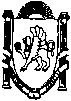 ___________________________________________________________________________________________________________________ПОСТАНОВЛЕНИЕот 23 октября 2018                        №  618/18                                     с.МирноеО рассмотрении Протеста прокурора Симферопольского района на постановление администрации Мирновского сельского поселения от 15.02.2018 № 100/18                Рассмотрев протест прокурора Симферопольского района от 11.10.2018 г. № 23-2156в2018 г., руководствуясь статьями 8, 41-46 Градостроительного кодекса Российской Федерации, главой 5 статьи 28 Федерального закона от 06.10.2003 г. № 131-ФЗ «Об общих принципах организации местного самоуправления в Российской Федерации», Законом Республики Крым от 02.08.2014 №54-ЗРК «Об основах местного самоуправления в Республике Крым», Уставом муниципального образования Мирновского сельского поселения Симферопольского района Республики Крым, главой 8 статьи 92 Конституции Республики Крым, администрация Мирновского сельского поселения, -ПОСТАНОВЛЯЕТ:               1. Постановление администрации Мирновского сельского поселения от 15.02.2018 № 100/18 «О разрешении подготовки проекта планировки и проекта межевания территории» – отменить.                2. Постановление вступает в силу с момента опубликования на официальном сайте администрации Мирновского сельского поселения Симферопольского района Республики Крым в информационно-телекоммуникационной сети Интернет: http:// mirnoe-sovet.ru.                 3. Контроль за исполнением распоряжения оставляю за собой.Председатель Мирновского сельского совета –глава администрации Мирновского сельского поселения                                                                       С.В.Ковалев                                              